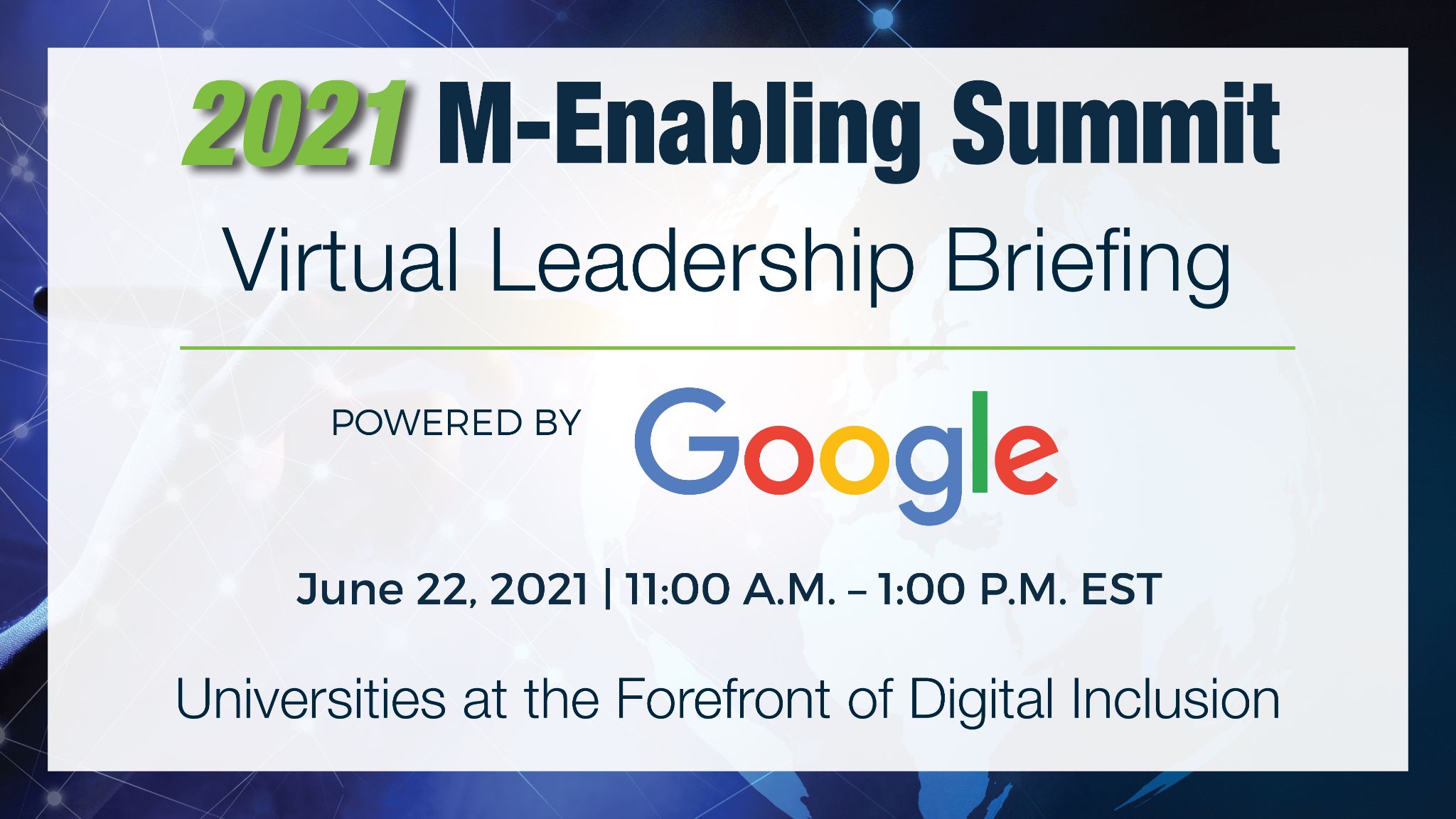 KRISTINE FRANCE ZUNIGA HEAD OF DIPLOMA PROGRAM ARCHITECTURE AND UNIVERSAL ACCESSIBILITY, CATHOLIC UNIVERSITY OF CHILE AND COUNTRY REPRESENTATIVE OF SMART CITIES FOR ALL - CHILE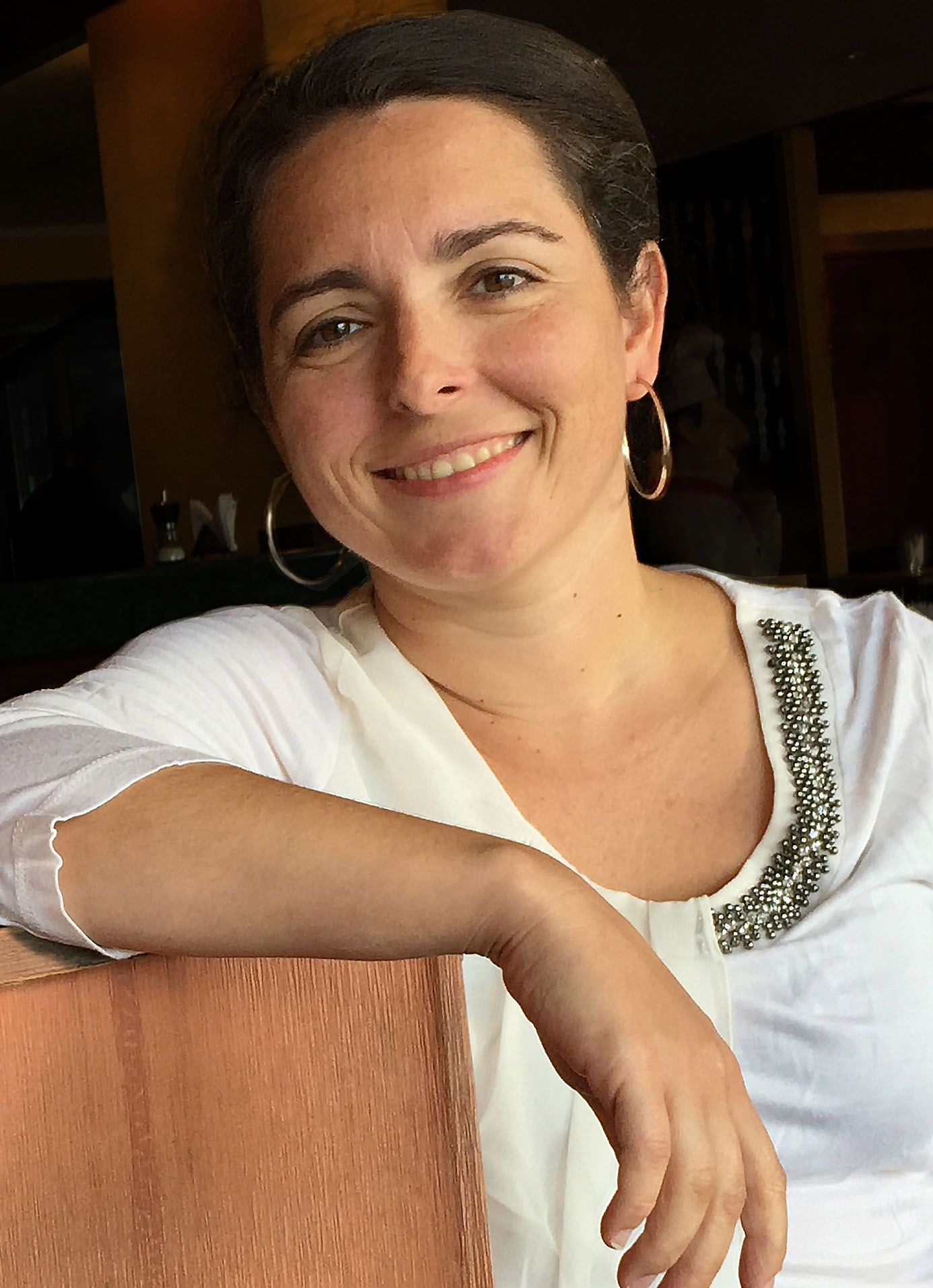                 Architect of the Pontificia Universidad Católica de Chile with 19 years of experience in universal accessibility, universal design and architectural projects. Author, co-author and technical assistant in universal accessibility studies, internationally recognized, as references for Latin America and for the creation of national norms and standards.                Head of Diploma "Architecture and Universal Accessibility" of the PUC University - Chile, international accessibility consultant. She has collaborated with Corporation Ciudad Accesible (CCA) and Fundación Mis Talentos, Representative for Chile of Smart Cities for all, Member of IAAP (International Association of Accessibility Professionals), Member of the Accessibility Committee of the National College of Architects. Current consultant for the Ministry of Housing and Urbanism (MINVU), and participation in the Advisory Committee of the future National Council of Universal Accessibility as a representative of international supports. He has participated in various technical round tables for the elaboration of laws and standards on universal accessibility in Chile.                 She has participated in publications such as: "Study of bicycle path network for La Florida Municipality” 2000, "Accesible Design, Built for al” 2003 (CCA), "Accessibility Guideline for People with Disabilities in Protected Wild Areas of the State”, 2005 (Conaf), "Illustrated and commented of accessibility law DS  50/2015" 2017 (CCA), "Guidelines of accesible solutions for public spaces and houses” 2018 (MINVU),  "Study of technical accessible solutions for public spaces and houses  financed from the State” 2021  (MINVU), Research of Digital Accessibility in Latin-American  2020  (G3ict), expert exponent in various congresses, conferences  and seminars on architecture and universal accessibility at national and international level.                It highlights the international award obtained together with Corporation Ciudad Accesible (CCA) in Walk21 Vienna 2015, as an innovative project worldwide with "An accessible Urban Plan" on the accessible urban planning and "Zero-Project" award 2018, category "good world practices" for the publications of technical and graphic aids of accessibility. 